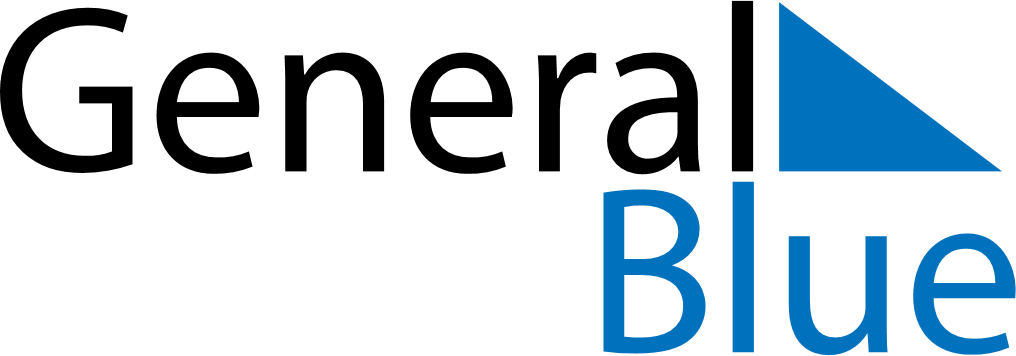 January 2019January 2019January 2019January 2019SwedenSwedenSwedenSundayMondayTuesdayWednesdayThursdayFridayFridaySaturday123445New Year’s DayTrettondagsafton678910111112Epiphany1314151617181819Tjugondag Knut20212223242525262728293031